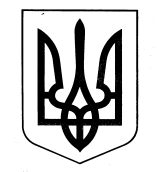 ХАРКІВСЬКА ОБЛАСНА ДЕРЖАВНА АДМІНІСТРАЦІЯДЕПАРТАМЕНТ НАУКИ І ОСВІТИ НАКАЗ22.04.2016					  Харків					№ 190Про відрядження учнів відділення волейболу (дівчата) Харківського обласного вищого училища фізичної культури і спорту Згідно з пунктом 3.20 розділу 3 Статуту Харківського обласного вищого училища фізичної культури і спорту, затвердженого головою Харківської обласної ради С.І. Черновим 15 січня 2013 року, на виконання Плану спортивно-масових заходів Харківського обласного вищого училища фізичної культури і спорту на 2016 рік, затвердженого директором Департаменту науки і освіти Харківської обласної державної адміністрації А.В. Бабічевим, на підставі кошторису витрат на відрядження відділення волейболу (дівчата) для участі у  міжнародному турнірі «Наталка Полтавка» серед дівчат 1999-2000 р.н., затвердженого директором Департаменту науки і освіти Харківської обласної державної адміністрації А.В. Бабічевим, керуючись статтею 6 Закону України «Про місцеві державні адміністрації»,НАКАЗУЮ: Директору Харківського обласного вищого училища фізичної культури і спорту Попову А.М.:Забезпечити участь учнів відділення волейболу (дівчата) у  міжнародному турнірі «Наталка Полтавка» серед дівчат 1999-2000 р.н.Термін: 28.04.2016-30.04.2016Відрядити до м. Полтави вчителя волейболу (дівчата) Харківського обласного вищого училища фізичної культури і спорту Оніпка Андрія Анатолійовича та з ним 10 учнів відділення волейболу (дівчата) у такому складі: Зорькіна Яна, Лазуренко Єлизавета, Одношевна Олександра, Овчаренко Анастасія, Святенко Анастасія, Тарасова Катерина, Ткач Валерія – учні 10 класу, Давтян Карина, Салабутіна Руфіна, Соцька Юлія – учні 11 класу.Термін: 28.04.2016-30.04.2016 Визначити особу, відповідальну за збереження життя та здоров’я учнів Харківського обласного вищого училища фізичної культури і спорту під час проїзду та проведення змагань.Витрати по відрядженню віднести: проїзд учнів за рахунок Харківського обласного вищого училища фізичної культури і спорту, проживання учнів за рахунок батьків, харчування учнів сухим пайком за рахунок Харківського обласного вищого училища фізичної культури і спорту, проїзд та добові вчителя за рахунок Харківського обласного вищого училища фізичної культури і спорту, проживання вчителя за власний рахунок.Контроль за виконанням даного наказу покласти на заступника директора Департаменту науки і освіти Харківської обласної державної адміністрації – начальника управління освіти і науки В.В. Ігнатьєва.Директор Департаменту 						   А.В. Бабічев